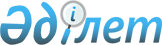 О некоторых вопросах акционерного общества "Фонд национального благосостояния "Самрук-Қазына"Постановление Правительства Республики Казахстан от 1 июля 2023 года № 533.
      В соответствии с пунктом 4 статьи 7 Закона Республики Казахстан "О Фонде национального благосостояния" и подпунктом 15-6) пункта 49 устава акционерного общества "Фонд национального благосостояния "Самрук-Қазына", утвержденного постановлением Правительства Республики Казахстан от 8 ноября 2012 года № 1418, Правительство Республики Казахстан ПОСТАНОВЛЯЕТ:
      1. Акционерному обществу "Фонд национального благосостояния "Самрук-Қазына" в установленном законодательством Республики Казахстан порядке обеспечить приобретение акционерным обществом "Интергаз Центральная Азия" работ по капитальному ремонту магистрального газопровода "Средняя Азия – Центр-4" / магистрального газопровода "Средняя Азия – Центр-5" / лупинг "Средняя Азия – Центр-4" с разработкой проектно-сметной документации у товарищества с ограниченной ответственностью "Электро-ХСБМ". 
      2. Настоящее постановление вводится в действие со дня его подписания.
					© 2012. РГП на ПХВ «Институт законодательства и правовой информации Республики Казахстан» Министерства юстиции Республики Казахстан
				
      Премьер-МинистрРеспублики Казахстан

А. Смаилов
